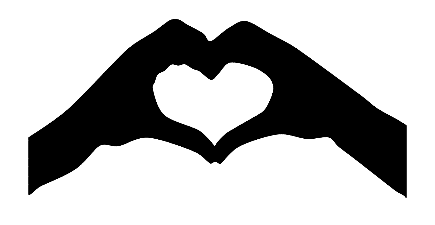 “…by love serve one another” (Gal. 5:13).What is Love Anson?Love Anson is a big one-day mission blitz of our community. Imagine the excitement of 1/3 to ½ of our church attenders doing missions in our community on the same day! Imagine many Anson Baptist Association Churches engaged in showing God’s love through a large variety of projects with a large variety of people all across our county! Imagine being a part of a state wide mission effort of churches serving their communities!Why do Love Anson?Because there are people in our community who need the love of Christ expressed to them in real and practical ways.  Because there are people in our community who do now know Christ.  There are many people in our church who have never been involved in a mission project. This is a great way to get people involved in their first ever mission trip type of experience without having to leave home. Think of how Love Anson could change a life! Join a team and make a difference for Christ!  What kind of skills and experience do you have that God can use to show His love to others? 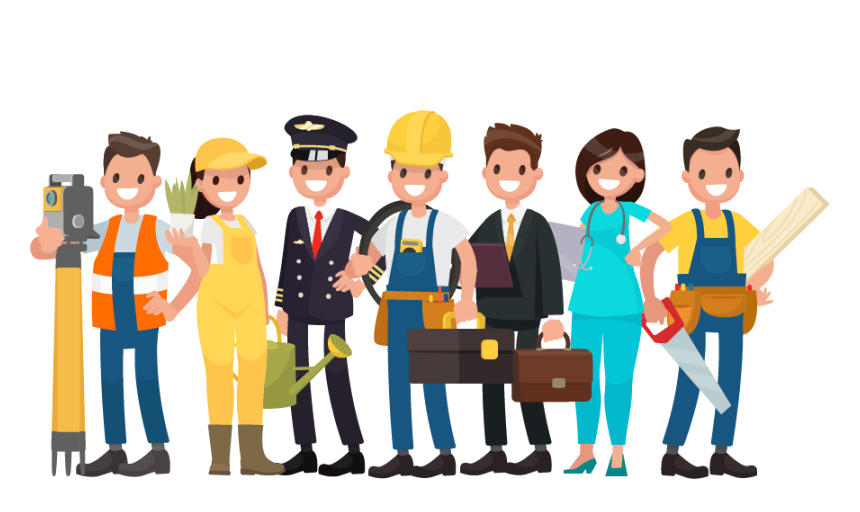 “…by love serve one another” (Gal. 5:13).What is Love Anson?Love Anson is a big one-day mission blitz of our community. Imagine the excitement of 1/3 to ½ of our church attenders doing missions in our community on the same day! Imagine many Anson Baptist Association Churches engaged in showing God’s love through a large variety of projects with a large variety of people all across our county! Imagine being a part of a state wide mission effort of churches serving their communities!Why do Love Anson?Because there are people in our community who need the love of Christ expressed to them in real and practical ways.  Because there are people in our community who do now know Christ.  There are many people in our church who have never been involved in a mission project. This is a great way to get people involved in their first ever mission trip type of experience without having to leave home. Think of how Love Anson could change a life! Join a team and make a difference for Christ!  What kind of skills and experience do you have that God can use to show His love to others? What is Love Anson?Love Anson is a big one-day mission blitz of our community. Imagine the excitement of 1/3 to ½ of our church attenders doing missions in our community on the same day! Imagine many Anson Baptist Association Churches engaged in showing God’s love through a large variety of projects with a large variety of people all across our county! Imagine being a part of a state wide mission effort of churches serving their communities!Why do Love Anson?Because there are people in our community who need the love of Christ expressed to them in real and practical ways.  Because there are people in our community who do now know Christ.  There are many people in our church who have never been involved in a mission project. This is a great way to get people involved in their first ever mission trip type of experience without having to leave home. Think of how Love Anson could change a life! Join a team and make a difference for Christ![Examples: List your projects]Rest Home Hymn Sing & Visitation                          Project Leader:  Connie SmithVisit 2 area nursing homes to join in a hymn sing and fellowship.Yard Work for Elderly Couple.                                   Project Leader:  Alan MartinTrim Bushes & yard workGarden Project: Hampton Woods                               Project Leader: Jeanie JonesPainting metal patio furniture, fertilize, mulch & plant a few things.Bake Goods Auction to benefit                                Project Leader: Sarah FergusonBaptist Children’s Ahoskie Home:                       Lunch                                                                          Project Leader:  Wayne BoltonWhat is Love Anson?Love Anson is a big one-day mission blitz of our community. Imagine the excitement of 1/3 to ½ of our church attenders doing missions in our community on the same day! Imagine many Anson Baptist Association Churches engaged in showing God’s love through a large variety of projects with a large variety of people all across our county! Imagine being a part of a state wide mission effort of churches serving their communities!Why do Love Anson?Because there are people in our community who need the love of Christ expressed to them in real and practical ways.  Because there are people in our community who do now know Christ.  There are many people in our church who have never been involved in a mission project. This is a great way to get people involved in their first ever mission trip type of experience without having to leave home. Think of how Love Anson could change a life! Join a team and make a difference for Christ![Examples: List your projects]Rest Home Hymn Sing & Visitation                          Project Leader:  Connie SmithVisit 2 area nursing homes to join in a hymn sing and fellowship.Yard Work for Elderly Couple.                                   Project Leader:  Alan MartinTrim Bushes & yard workGarden Project: Hampton Woods                               Project Leader: Jeanie JonesPainting metal patio furniture, fertilize, mulch & plant a few things.Bake Goods Auction to benefit                                Project Leader: Sarah FergusonBaptist Children’s Ahoskie Home:                       Lunch                                                                        P  roject Leader:  Wayne BoltonLove Anson Project Leader Report(To be turned in to the Church Planning Team Leader when the project is completed)Your Name _______________________________________________Project __________________________________________________ Number of Volunteers Involved ______________________________ Number of Hours Worked _______________ (all volunteers added to-gether and totaled up)Estimated Dollar Value of Items Donated and/or Services Rendered ________________________________________________________ Number of People Served ___________________________________ Number of people that the Gospel was shared with ________________________________________________________Number of People Saved ____________________________________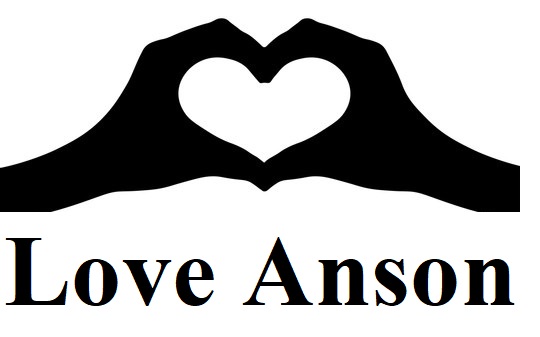 Love Anson Project Leader Report(To be turned in to the Church Planning Team Leader when the project is completed)Your Name _______________________________________________Project __________________________________________________ Number of Volunteers Involved ______________________________ Number of Hours Worked _______________ (all volunteers added to-gether and totaled up)Estimated Dollar Value of Items Donated and/or Services Rendered ________________________________________________________ Number of People Served ___________________________________ Number of people that the Gospel was shared with ________________________________________________________Number of People Saved ____________________________________